小学家长教育资源套功课考试我有计：如何支援子女在家学习？与子女计划和实践工作纸目的 : 为计划和实践目标提供一个框架，让子女能够按步骤达到目标。活动时间：约10分钟内容指示：你的子女近期需要达到甚么目标? 按照WOOP框架帮助子女订立目标、设想结果及会遇到的阻碍，并订立实践计划。 请注意，订立的目标必须是：明确的：指出希望达到的成果，愈具体愈好可量度的：为目标设定可衡量的指标可达成的：目标须为子女的能力范围之内相关的：达成这个目标对您的子女有什么帮助，以及这个目标对长远目标会有什么帮助有时限的：要在限定时间内完成1.	家长可先与子女订立短期目标，让子女更快看见成果，提升子女的自信心及
          成功感。2.	家长可根据子女的学习能力及进度，替子女订立合理的目标。第一步：Wish ﹙订立目标﹚我的目标是什么？ 第二步：Outcome﹙设想结果﹚达到目标后我会有什么正面结果？第三步：Obstacle﹙设想阻碍﹚我可能会遇到什么阻碍？第四步：Plan﹙订立计划﹚我计划怎样去超越这些阻碍？如果__________________________________________________________________________
我就会_________________________________________________________________________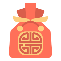 小锦囊：